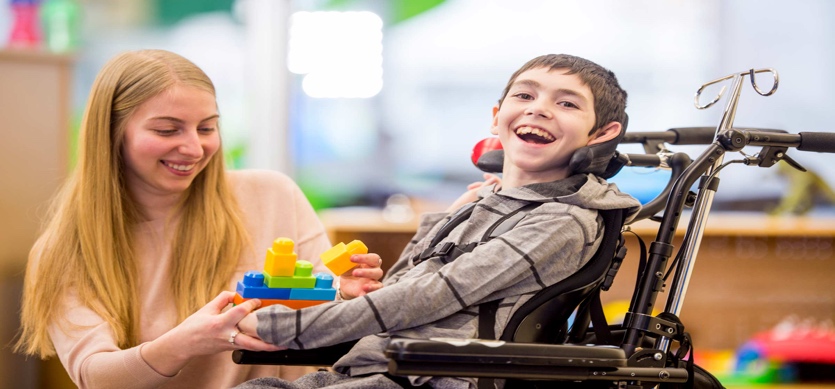 ßß